ПРАВИТЕЛЬСТВО КАМЧАТСКОГО КРАЯПОСТАНОВЛЕНИЕот 12 августа 2020 г. N 334-ПОБ УТВЕРЖДЕНИИ ПОРЯДКА ОПРЕДЕЛЕНИЯ ОБЪЕМА ИПРЕДОСТАВЛЕНИЯ ИЗ КРАЕВОГО БЮДЖЕТА СУБСИДИЙНЕКОММЕРЧЕСКИМ ОРГАНИЗАЦИЯМ В КАМЧАТСКОМ КРАЕ В ЦЕЛЯХФИНАНСОВОГО ОБЕСПЕЧЕНИЯ ЗАТРАТ, СВЯЗАННЫХ С ОКАЗАНИЕМЮРИДИЧЕСКОЙ ПОМОЩИ НА БЕЗВОЗМЕЗДНОЙ ОСНОВЕ СОЦИАЛЬНООРИЕНТИРОВАННЫМ НЕКОММЕРЧЕСКИМ ОРГАНИЗАЦИЯМВ соответствии со статьей 78.1 Бюджетного кодекса Российской Федерации, Постановлением Правительства Российской Федерации от 18.09.2020 N 1492 "Об общих требованиях к нормативным правовым актам, муниципальным правовым актам, регулирующим предоставление субсидий, в том числе грантов в форме субсидий, юридическим лицам, индивидуальным предпринимателям, а также физическим лицам - производителям товаров, работ, услуг, и о признании утратившими силу некоторых актов Правительства Российской Федерации и отдельных положений некоторых актов Правительства Российской Федерации(в ред. Постановления Правительства Камчатского края от 17.02.2021 N 56-П)ПРАВИТЕЛЬСТВО ПОСТАНОВЛЯЕТ:1. Утвердить Порядок определения объема и предоставления из краевого бюджета субсидий некоммерческим организациям в Камчатском крае в целях финансового обеспечения затрат, связанных с оказанием юридической помощи на безвозмездной основе социально ориентированным некоммерческим организациям, согласно приложению к настоящему Постановлению.(часть 1 в ред. Постановления Правительства Камчатского края от 17.02.2021 N 56-П)2. Признать утратившими силу:1) Постановление Правительства Камчатского края от 15.12.2015 N 462-П "Об утверждении Порядка предоставления из краевого бюджета субсидии Автономной некоммерческой организации "Камчатский центр правовой поддержки некоммерческих организаций и коренных малочисленных народов Севера";2) Постановление Правительства Камчатского края от 15.03.2016 N 75-П "О внесении изменений в Постановление Правительства Камчатского края от 15.12.2015 N 462-П "Об утверждении Порядка предоставления из краевого бюджета субсидии Автономной некоммерческой организации "Камчатский правовой центр по поддержке некоммерческих организаций и коренных малочисленных народов Севера";3) Постановление Правительства Камчатского края от 05.06.2018 N 231-П "О внесении изменений в Постановление Правительства Камчатского края от 15.12.2015 N 462-П "Об утверждении Порядка предоставления из краевого бюджета субсидии Автономной некоммерческой организации "Камчатский центр правовой поддержки некоммерческих организаций и коренных малочисленных народов Севера";4) Постановление Правительства Камчатского края от 22.01.2019 N 26-П "О внесении изменений в Постановление Правительства Камчатского края от 15.12.2015 N 462-П "Об утверждении Порядка предоставления из краевого бюджета субсидии Автономной некоммерческой организации "Камчатский центр правовой поддержки некоммерческих организаций и коренных малочисленных народов Севера".3. Настоящее Постановление вступает в силу через 10 дней после дня его официального опубликования.Временно исполняющий обязанностипредседателя Правительства -первого вице-губернатораКамчатского краяА.О.КУЗНЕЦОВПриложениек Постановлению ПравительстваКамчатского краяот 12.08.2020 N 334-ППОРЯДОКОПРЕДЕЛЕНИЯ ОБЪЕМА И ПРЕДОСТАВЛЕНИЯ ИЗ КРАЕВОГОБЮДЖЕТА СУБСИДИЙ НЕКОММЕРЧЕСКИМ ОРГАНИЗАЦИЯМ В КАМЧАТСКОМКРАЕ В ЦЕЛЯХ ФИНАНСОВОГО ОБЕСПЕЧЕНИЯ ЗАТРАТ, СВЯЗАННЫХС ОКАЗАНИЕМ ЮРИДИЧЕСКОЙ ПОМОЩИ НА БЕЗВОЗМЕЗДНОЙ ОСНОВЕСОЦИАЛЬНО ОРИЕНТИРОВАННЫМ НЕКОММЕРЧЕСКИМОРГАНИЗАЦИЯМ1. Настоящий Порядок регулирует вопросы определения объема и предоставления из краевого бюджета субсидий некоммерческим организациям (за исключением государственных (муниципальных) учреждений) в Камчатском крае (далее - Организация) в целях финансового обеспечения затрат, связанных с оказанием юридической помощи на безвозмездной основе социально ориентированным некоммерческим организациям (далее - СО НКО), осуществляющим деятельность на территории Камчатского края (далее - субсидии), в рамках основного мероприятия 5.5 "Создание и поддержка инфраструктуры для деятельности некоммерческих организаций на региональном и муниципальном уровнях, имущественная поддержка некоммерческих организаций" подпрограммы 5 "Развитие гражданской активности и государственная поддержка некоммерческих неправительственных организаций" государственной программы Камчатского края "Реализация государственной национальной политики и укрепление гражданского единства в Камчатском крае", утвержденной Постановлением Правительства Камчатского края от 29.11.2013 N 546-П.2. Субсидия предоставляется Министерством развития гражданского общества и молодежи Камчатского края (далее - Министерство) в пределах лимитов бюджетных обязательств, доведенных до Министерства в установленном порядке, на соответствующий финансовый год и плановый период.(в ред. Постановления Правительства Камчатского края от 10.05.2023 N 258-П)Сведения о субсидии размещаются на едином портале бюджетной системы Российской Федерации в сети "Интернет" (в разделе единого портала) при формировании проекта закона о бюджете (проекта закона о внесении изменений в закон о бюджете).Сведения о субсидии размещаются на едином портале бюджетной системы Российской Федерации в информационно-телекоммуникационной сети "Интернет" (в разделе единого портала) не позднее 15-го рабочего дня, следующего за днем принятия закона о бюджете (закона о внесении изменений в закон о бюджете).(в ред. Постановления Правительства Камчатского края от 26.12.2022 N 715-П)4. Субсидия предоставляется в целях обеспечения следующих затрат:1) материально-техническое обеспечение деятельности Организации;2) оплату труда работников Организации, работающих по найму;3) оплату услуг связи и банка, коммунальных услуг, арендной платы за использование помещения, в котором располагается Организация;4) оплату работ и услуг по содержанию имущества Организации;5) оплату расходов на проезд и проживание работников и добровольцев (волонтеров) Организации, связанных с оказанием услуг СО НКО в муниципальных образованиях Камчатского края.5. Субсидия предоставляется по результатам ежегодного отбора среди Организаций в виде запроса предложений и носит целевой характер и не может быть израсходована на цели, не предусмотренные настоящим Порядком.6. Условием предоставления субсидии является соответствие Организации на первое число месяца, предшествующего месяцу, в котором планируется проведения отбора, следующим требованиям:1) Организация не находится в процессе реорганизации (за исключением реорганизации в форме присоединения к юридическому лицу, являющемуся участником отбора другого юридического лица), ликвидации, в отношении нее не введена процедура банкротства, деятельность Организации не приостановлена в порядке, предусмотренном законодательством Российской Федерации;2) у Организации отсутствуют неисполненные обязанности по уплате налогов, сборов, страховых взносов, пеней, штрафов, процентов, подлежащие уплате в соответствии с законодательством Российской Федерации о налогах и сборах;3) у Организации отсутствует просроченная задолженность ("неурегулированная") по возврату в краевой бюджет субсидий, бюджетных инвестиций, предоставленных в том числе в соответствии с иными правовыми актами, и иная просроченная задолженность перед Камчатским краем;4) Организация не должна являться иностранным юридическим лицом, в том числе местом регистрации которого является государство или территория, включенные в утверждаемый Министерством финансов Российской Федерации перечень государств и территорий, используемых для промежуточного (офшорного) владения активами в Российской Федерации (далее - офшорные компании), а также российским юридическим лицом, в уставном (складочном) капитале которого доля прямого или косвенного (через третьих лиц) участия офшорных компаний в совокупности превышает 25 процентов (если иное не предусмотрено законодательством Российской Федерации). При расчете доли участия офшорных компаний в капитале российских юридических лиц не учитывается прямое и (или) косвенное участие офшорных компаний в капитале публичных акционерных обществ (в том числе со статусом международной компании), акции которых обращаются на организованных торгах в Российской Федерации, а также косвенное участие таких офшорных компаний в капитале других российских юридических лиц, реализованное через участие в капитале указанных публичных акционерных обществ;(п. 4 в ред. Постановления Правительства Камчатского края от 10.05.2023 N 258-П)5) в реестре дисквалифицированных лиц отсутствуют сведения о дисквалифицированных руководителе, членах коллегиального исполнительного органа, лице, исполняющем функции единоличного исполнительного органа, или главном бухгалтере Организации;6) Организация не является получателем средств из краевого бюджета в соответствии с иными нормативными правовыми актами Камчатского края на цели, установленные настоящим Порядком.7. Решение о проведении отбора размещается на странице Министерства на официальном сайте исполнительных органов Камчатского края (www.kamgov.ru) в сети "Интернет" (далее - официальный сайт).(в ред. Постановления Правительства Камчатского края от 30.08.2023 N 464-П)Срок приема документов для участия в отборе (далее - документы) составляет не менее 30 календарных дней, следующих за днем размещения решения о проведении отбора.8. Решение о проведении отбора оформляется приказом Министерства, который издается не менее чем за 3 рабочих дня до начала срока приема документов, и содержит следующую информацию:а) дату, время и место проведения рассмотрения документов участников отбора;б) дату, время и место оценки документов участников отбора.9. Для участия в отборе Организация представляет в Министерство следующие документы:1) заявку на предоставление субсидии по форме, утвержденной Министерством;2) копию устава, заверенную надлежащим образом;3) справку, подписанную руководителем Организации, о соответствии Организации условию, указанному в части 6 настоящего Порядка;4) справку из налогового органа, подтверждающую отсутствие у Организации задолженности по налогам, сборам, страховым взносам, пеням, штрафам, процентам, подлежащим уплате в соответствии с законодательством Российской Федерации о налогах и сборах.5) расчет стоимости видов услуг и планируемого количества обращений СО НКО;6) документы и материалы, подтверждающие соответствие заявки Организации критериям оценки согласно части 14 настоящего Порядка.10. В течение срока приема документов Министерством обеспечивается устное и письменное консультирование по вопросам подготовки документов.11. В течение срока приема документов Организация может внести необходимые изменения в заявку.Заявка Организации может быть отозвана, но не позднее, чем за 7 рабочих дней до окончания срока приема документов, путем направления в Министерство соответствующего обращения Организации.12. Выписки из Единого государственного реестра юридических лиц и реестра дисквалифицированных лиц представляются Организацией по собственной инициативе.Министерство в течение 2 рабочих дней со дня получения документов, указанных в части 9 настоящего Порядка, получает в отношении Организации сведения из Единого государственного реестра юридических лиц на официальном сайте Федеральной налоговой службы на странице "Предоставление сведений из ЕГРЮЛ/ЕГРИП в электронном виде", а также делает сверку информации по пункту 5 части 6 на официальном сайте Федеральной налоговой службы на странице "Поиск сведений в реестре дисквалифицированных лиц".13. Документы Организаций, поступившие в Министерство, регистрируются и передаются для рассмотрения в рабочую группу, образованной приказом Министерства, в составе численностью не менее 5 человек (далее - рабочая группа).Срок рассмотрения заявок Организаций не должен превышать 30 календарных дней со дня завершения срока приема документов, установленного приказом Министерства.Рабочая группа рассматривает документы Организаций и проводит оценку в соответствии с частью 14 настоящего Порядка.14. Оценка заявок осуществляется по следующим критериям:1) наличие у Организации опыта предоставления консультаций СО НКО по юридическим (правовым) вопросам:а) до 15 СО НКО в течение календарного года - 5 баллов;б) от 16 до 30 СО НКО в течение календарного года - 10 баллов;в) 31 СО НКО и более в течение календарного года - 15 баллов;2) наличие у Организации помещения для проведения консультаций:а) в долгосрочной аренде - 10 баллов;б) в собственности - 20 баллов;3) наличие у работников и добровольцев (волонтеров) Организации удостоверений государственного образца о повышении квалификации по программе дополнительного профессионального образования по вопросам деятельности и государственной поддержки СО НКО:а) 1 человек - 5 баллов;б) от 2 до 5 человек - 10 баллов;в) 6 человек и более - 15 баллов;4) наличие в собственности Организации офисного оборудования и программного обеспечения для организации работы по предоставлению консультаций СО НКО (компьютерное оборудование, доступа к Интернет-ресурсам, справочно-информационные системы и др.):а) отсутствует - 0 баллов;б) имеется - 10 баллов;5) наличие у Организации опыта осуществления деятельности по консультированию СО НКО в муниципальных районах и городских округах Камчатского края:а) до 3 муниципальных образований - 5 баллов;б) от 4 до 6 муниципальных образований - 15 баллов;в) 7 и более муниципальных образований - 30 баллов.15. На основании решения рабочей группы Министерство в течение 14 рабочих дней осуществляет возврат документов, которые были отклонены, с указанием оснований для их возврата.16. Основаниями для отклонения документов Организаций являются:(в ред. Постановления Правительства Камчатского края от 06.05.2021 N 179-П)1) несоответствие Организации категории, установленной частью 3 настоящего Порядка;2) несоответствие Организации условию предоставления субсидии, установленному частью 6 настоящего Порядка;2(1) несоответствие документов и материалов, указанных в пункте 6 части 9 настоящего Порядка, критериям оценки, указанным в части 14 настоящего Порядка;(п. 2(1) введен Постановлением Правительства Камчатского края от 06.05.2021 N 179-П)3) недостоверность предоставленной Организацией информации, в том числе информации о месте нахождения и адресе юридического лица;4) подача Организацией документов после истечения даты, определенной для подачи документов.5) несоответствие заявки, представленной Организацией для участия в отборе, форме, утвержденной Министерством;(п. 5 введен Постановлением Правительства Камчатского края от 06.05.2021 N 179-П)6) непредставление (представление не в полном объеме) документов, указанных в части 9 настоящего Порядка.(п. 6 введен Постановлением Правительства Камчатского края от 06.05.2021 N 179-П)17. По итогам рассмотрения представленных Организациями документов рабочая группа не позднее 1 августа текущего финансового года принимает решение в отношении Организаций для предоставления им субсидии.18. На основании решения рабочей группы Министерство в течение 30 дней после подведения итогов размещает на официальном сайте следующую информацию:1) наименование получателя субсидии, с которым заключается соглашение, и размер предоставляемой ему субсидии;2) сведения об участниках отбора, документы которых были отклонены, с указанием причин отклонения.19. Размер субсидии рассчитывается по следующей формуле:Cj = Co х Kj / SUM Kj...n, гдеCj - размер субсидии, предоставляемой j-ой Организации;Co - общий объем средств из краевого бюджета в соответствии с частью 2 настоящего Порядка;Kj - потребность j-ой Организации, определяемая на основании документов, представленных Организацией в соответствии с частью 10 настоящего Порядка;n - количество Организаций, между которыми планируется распределение субсидии.Субсидия Организации предоставляется в размере, определенном в соответствии с абзацем вторым настоящей части, но не может превышать размер заявленной Организацией потребности в субсидии.20. Основанием для отказа Организации в предоставлении субсидии является:1) несоответствие Организации условию, указанному в части 6 настоящего Порядка, на дату не позднее 10 рабочих дней до даты заключения соглашения;2) установление факта недостоверности представленной Организацией информации;3) уклонение от заключения соглашения о предоставлении субсидии (далее - Соглашение), повлекшее нарушение срока, установленного 21 настоящего Порядка.21. В случае принятия решения рабочей группой о предоставлении субсидий Организациям Министерство в течение 15 рабочих дней со дня принятия такого решения направляет Организациям проекты соглашений о предоставлении субсидии (далее - Соглашения) в двух экземплярах для подписания посредством почтового отправления, или на адрес электронной почты, или иным способом, обеспечивающим подтверждение получения указанного проекта Организациями.Организации в течение 5 рабочих дней со дня получения проектов Соглашений подписывают и возвращают в Министерство два экземпляра проекта Соглашений посредством почтового отправления или нарочно.(в ред. Постановления Правительства Камчатского края от 30.08.2023 N 464-П)Министерство в течение 5 рабочих дней со дня получения двух экземпляров проекта Соглашения подписывает их со своей стороны. Один экземпляр Соглашения направляется Министерством в течение 5 рабочих дней со дня подписания почтовым отправлением с уведомлением на почтовый адрес Организации.В случае непоступления в Министерство двух экземпляров подписанного Соглашения в течение 15 рабочих дней со дня получения Организацией проекта Соглашения Организация признается уклонившейся от заключения Соглашения.Соглашение, дополнительное соглашение к Соглашению, в том числе дополнительное соглашение о расторжении Соглашения (при необходимости) заключаются в соответствии с типовой формой, утвержденной Министерством финансов Камчатского края.(часть 21 в ред. Постановления Правительства Камчатского края от 18.10.2021 N 438-П)22. Соглашение заключается на текущий финансовый год.При предоставлении субсидии обязательными условиями ее предоставления, включаемыми в Соглашение и договоры (соглашения), заключенные в целях исполнения обязательств по Соглашению, является согласие Организации и лиц, являющихся поставщиками (подрядчиками, исполнителями) по договорам (соглашениям), заключенным в целях исполнения обязательств по Соглашению, на осуществление Министерством и органами государственного финансового контроля проверок соблюдения ими условий, целей и порядка предоставления субсидий и запрет приобретения за счет полученных средств субсидии иностранной валюты.В Соглашении должно содержаться условие о согласовании новых условий Соглашения или о расторжении соглашения при недостижении согласия по новым условиям в случае уменьшения Министерству ранее доведенных лимитов бюджетных обязательств, установленных в соответствии с частью 2 настоящего Порядка, приводящего к невозможности предоставления субсидии в размере, определенном в Соглашении.23. Министерство перечисляет субсидию на расчетный или корреспондентский счет Организации, открытый в учреждениях Центрального банка Российской Федерации или кредитной организации, реквизиты которого указаны в заявке на предоставление субсидии, в течение 30 календарных дней со дня заключения Соглашения.(часть 23 в ред. Постановления Правительства Камчатского края от 30.08.2023 N 464-П)24. Оценка эффективности предоставления субсидии осуществляется Министерством на основании сравнения установленных Соглашением значений результатов и показателей, необходимых для достижения результатов предоставления субсидии, и фактически достигнутых по итогам отчетного финансового года.25. Результатом предоставления субсидии является обеспечение устойчивости в работе ресурсных организаций, обеспечивающих дополнительные меры поддержки некоммерческим организациям для осуществления общественно полезной деятельности, разработки и реализации проектов по развитию гражданского общества.26. Показателями, необходимыми для достижения результата предоставления субсидии, значения которых устанавливаются в Соглашении, являются:1) количество консультаций, оказанных Организацией СО НКО, осуществляющим деятельность на территории Камчатского края, на безвозмездной основе;2) количество СО НКО, осуществляющих деятельность на территории Камчатского края, которым оказана поддержка в нефинансовых формах в рамках юридической помощи на безвозмездной основе;3) количество добровольцев (волонтеров), привлеченных к организации предоставления услуг и непосредственно к их оказанию.27. Организация предоставляет в Министерство в срок не позднее 15 января года, следующего за отчетным, отчет о достижении результатов и показателей предоставления субсидии, а также отчет об осуществлении расходов, источником финансового обеспечения которых является субсидия, по формам, установленным Соглашением.28. Остаток субсидии, неиспользованной в отчетном финансовом году, может использоваться Организацией в очередном финансовом году на цели, указанные в части 4 настоящего Порядка, при принятии Министерством по согласованию с Министерством финансов Камчатского края, в порядке, определенном Правительством Камчатского края, решения о наличии потребности в указанных средствах и включении соответствующих положений в Соглашение.В случае отсутствия указанного решения остаток субсидии (за исключением субсидии, предоставленной в пределах суммы, необходимой для оплаты денежных обязательств получателя субсидии, источником финансового обеспечения которых является указанная субсидия), неиспользованной в отчетном финансовом году, подлежит возврату в краевой бюджет на лицевой счет Министерства не позднее 15 февраля очередного финансового года.29. В случае выявления, в том числе по фактам проверок, проведенных Министерством и органом государственного финансового контроля, нарушения целей, условий, порядка предоставления субсидии, а также недостижения значений результата предоставления субсидии и показателей, необходимых для их достижения, Организация обязана возвратить денежные средства в краевой бюджет в следующем порядке и сроки:1) в случае выявления нарушения органом государственного финансового контроля - на основании представления и (или) предписания органа государственного финансового контроля в сроки, указанные в представлении и (или) предписании;2) в случае выявления нарушения Министерством - в течение 20 рабочих дней со дня получения требования Министерства.30. Письменное требование о возврате субсидий направляется Министерством Организации в течение 15 рабочих дней со дня выявления обстоятельств, указанных в части 28 и пункте 2 части 29 настоящего Порядка.31. Организация обязана возвратить средства субсидии в следующих объемах:1) в случае нарушения целей предоставления субсидии - в размере нецелевого использования средств субсидии;2) в случае нарушения условий и порядка предоставления субсидии - в полном объеме;3) в случае недостижения значений результата предоставления субсидии и показателей, необходимых для их достижения, - в объеме недостигнутых показателей, в размере 30% от размера предоставленной субсидии за каждое недостигнутое значение.32. При невозврате средств субсидии в сроки, установленные частью 29 настоящего Порядка, Министерство принимает необходимые меры по взысканию подлежащей возврату в краевой бюджет субсидии в судебном порядке в срок не позднее 30 рабочих дней со дня, когда Министерству стало известно о неисполнении Организацией обязанности возвратить средства субсидии в краевой бюджет.(часть 32 введена Постановлением Правительства Камчатского края от 18.10.2021 N 438-П)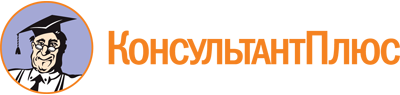 Постановление Правительства Камчатского края от 12.08.2020 N 334-П
(ред. от 30.08.2023)
"Об утверждении Порядка определения объема и предоставления из краевого бюджета субсидий некоммерческим организациям в Камчатском крае в целях финансового обеспечения затрат, связанных с оказанием юридической помощи на безвозмездной основе социально ориентированным некоммерческим организациям"Документ предоставлен КонсультантПлюс

www.consultant.ru

Дата сохранения: 27.10.2023
 Список изменяющих документов(в ред. Постановлений Правительства Камчатского краяот 17.02.2021 N 56-П, от 06.05.2021 N 179-П,от 18.10.2021 N 438-П, от 26.12.2022 N 715-П,от 10.05.2023 N 258-П, от 30.08.2023 N 464-П)Список изменяющих документов(в ред. Постановлений Правительства Камчатского краяот 17.02.2021 N 56-П, от 06.05.2021 N 179-П,от 18.10.2021 N 438-П, от 26.12.2022 N 715-П,от 10.05.2023 N 258-П, от 30.08.2023 N 464-П)